Załącznik nr 4 do Regulaminu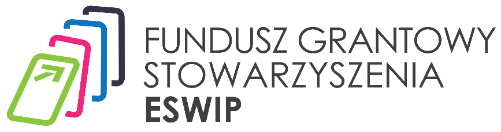 Sprawozdanie merytoryczne z realizacji Mini projektu/inicjatywy lokalnej w ramach Funduszu Grantowego Stowarzyszenia ESWIP i projektu „Kuźnia Ekspertów - wsparcie 
III sektora Warmii i Mazur"1. Nazwa mini projektu/inicjatywy, miejsce i termin wykonania.2. Opis przebiegu mini projektu/inicjatywy – zaangażowanych osób, partnerów, społeczności lokalnej, instytucji wraz z osiągniętymi efektami.(jaki wpływ miał mini projekt/inicjatywa na otoczenie/środowisko/mieszkańców/powstanie partnerstw/relacje z jednostkami samorządu terytorialnego?)3. Załączniki (min. 5 zdjęć, film, informacje prasowe, inne)4. Zgody na rozpowszechnianie wizerunku5. Oświadczenia o posiadaniu pełnych praw autorskich do fotografii/materiałów filmowych oraz przekazaniu praw do ich publikacji przez Stowarzyszenie ESWIP na zasadzie przekazania praw autorskich niewyłącznych.Podpis/y przedstawiciela/i grupy inicjatywnej/organizacji pozarządowej 